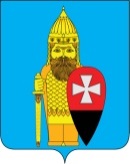 АДМИНИСТРАЦИЯ ПОСЕЛЕНИЯ ВОРОНОВСКОЕ В ГОРОДЕ МОСКВЕ ПОСТАНОВЛЕНИЕ17марта 2017 года № 37О внесении дополнений в Постановление администрации поселения Вороновское от 24 февраля 2016 года № 19 «Об утвержденииадминистративного регламента по предоставлениюмуниципальной услуги «Оформление справки осоответствии адреса земельного участка»    На основании Федерального закона от 01 декабря 2014 года № 419-ФЗ «О внесении изменений в отдельные законодательные акты Российской Федерации по вопросам социальной защиты инвалидов в связи с ратификацией Конвенции о правах инвалидов», Законом города Москвы от 06 ноября 2002 года № 56 «Об организации местного самоуправления в городе Москве», Уставом поселения Вороновское, в целях приведения нормативно – правовых актов администрации поселения Вороновское в соответствие с действующим законодательством Российской Федерации, администрация поселения Вороновское постановляет:   1. Внести в Постановление администрации поселения Вороновское от 24 февраля 2016 года № 19 «Об утверждении административного регламента по предоставлению муниципальной услуги «Оформление справки о соответствии адреса земельного участка» следующие дополнения:   1.1. Приложение № 1 к Постановлению дополнить пунктом 6, следующего содержания:«6. Требования к руководителю учреждения, предоставляющем муниципальную услугу Руководителем учреждения, предоставляющего муниципальную услугу, обеспечиваются условия для беспрепятственного доступа инвалидов в здание, в котором оказывается услуга, и получение услуги в соответствии с требованиями, установленными законодательными и иными нормативно – правовыми актами, включая:   - возможность беспрепятственного входа в помещения и выхода из них;   - содействие со стороны должностных лиц учреждения, при необходимости, инвалиду при входе в объект и выходе из него;   - оборудование на прилегающих к зданию территориях мест для парковки автотранспортных средств инвалидов;   - сопровождение инвалидов, имеющих стойкие расстройства функции зрения, по территории учреждения;   - проведение инструктажа должностных лиц, осуществляющих первичный контакт с получателями услуги, по вопросам работы с инвалидами;   - оказание должностными лицами инвалидам необходимой помощи, связанной с разъяснением в доступной для них форме порядка предоставления и получения услуги, оформлением необходимых для ее предоставления документов, последовательностью действий, необходимых для получения услуги;   - предоставление, при необходимости, услуги по месту жительства инвалида или в дистанционном режиме, если такая услуга может оказываться;   - оказание должностными лицами учреждения иной необходимой инвалидам помощи, в преодолении барьеров, мешающих получению ими услуг наравне с другими лицами».   2. Опубликовать настоящее Постановление в бюллетене «Московский муниципальный вестник» и разместить на официальном сайте администрации поселения Вороновское в информационно – телекоммуникационной сети «Интернет».   3. Настоящее Постановление вступает в силу со дня его опубликования.   4. Контроль за исполнением настоящего Постановления возложить на заместителя главы администрации поселения Вороновское Таратунину А.В. Глава администрациипоселения Вороновское                                                                    Е.П. Иванов